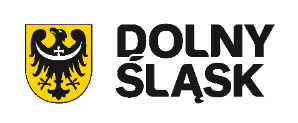 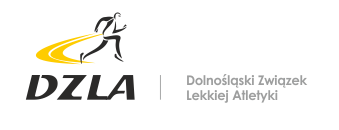 Regulamin eliminacji regionalnych  NESTLE CUP 2016w trójboju dla Szkół Podstawowych1. KIEROWNICTWO - Dolnośląski Związek Lekkiej Atletyki – Zespół LDK!2. TERMIN I MIEJSCE – 19.05.2016 r. godz. 16:00, Regionalne Centrum Sportowe,        ul. Odrodzenia 28b, 59-300 Lubin3. ORGANIZATORZYWojewództwo DolnośląskieDolnośląski Związek Lekkiej AtletykiMinisterstwo Sportu i TurystykiPolski Związek Lekkiej AtletykiRegionalne Centrum Sportowe w LubinieZespół Szkół Sportowych w LubinieMLKS Sokół Lubin4. PROGRAM ZAWODÓWSzkoły Podstawowe:Trójbój:dwie konkurencje obowiązkowe: 60m  i rzut piłką palantowąjedna konkurencja do wyboru: 300m, 600m, w dal ze strefy, wzwyż, p. kulą (dz. 2kg /chł. 3kg)PROJEKT PROGRAMU MINUTOWEGO – może ulec zmianie w trakcie rozgrywania zawodów5.  WARUNKI UCZESTNICTWA, AWANS DO FINAŁU W zawodach uczestniczą zawodnicy z programu LDK oraz dzieci zaproszone przez organizatorów.Zawody mają charakter otwarty dla wszystkich chętnych pod warunkiem wypełnienia wymogów niniejszego regulaminu. Każdy trener LDK  będzie oceniany za wyniki  minimum 10 zawodniczek/ zawodników startujących w zawodach. 	Kategorie wiekowe:Bezpośredni awans do Finału uzyskuje zwycięzca regionu  w każdym roczniku (24 regiony x 3 kategorie x 2 płcie) oraz 6 najlepszych wyników wg rankingu krajowego w każdej kategorii. Dodatkowo każde województwo może zgłosić jedną dziewczynkę i jednego chłopca w ramach własnego limitu. Łącznie w finale wystartuje  212 zawodniczek i zawodników (144 zwycięzców + 36 wyniki z rankingu  + 32 limit). Finał NESTLE CUP 2016 odbędzie się 02-03.09.2016 r. w Toruniu.6. SPOSÓB ROZGRYWANIA KONKURENCJI	Konkurencje biegowe  odbywają się seriami na czas. Rozstawienie w biegach dokonywane będzie losowo.W skoku w dal i w każdej konkurencji rzutowej każdemu zawodnikowi przysługują  3 próby. Punktacja: Wyniki uzyskane przez zawodników, przeliczane są na podstawie tabel ligi młodzików na punkty i sumowane. Suma punktów decyduje o zajętym miejscu.Nagrody, klasyfikacja: zawodnicy, którzy zajmą miejsca I-III w każdym wieloboju  otrzymają medale, I-VIII dyplomy. Klasyfikacja będzie oddzielna dla każdego rocznika.7. ZGŁOSZENIA Obowiązuje wyłącznie system zgłoszeń elektronicznych, który wraz z instrukcją zamieszczony jest pod adresem: http://www.domtel-sport.pl/zgłoszenia/. Zgłoszeń można dokonywać do 17.05.2016 r. do godz. 15.00.8. INNEWeryfikacja zawodników - podczas weryfikacji należy przedstawić aktualną zgodę rodziców na udział w zawodach.Zasady finansowania: koszty organizacji zawodów oraz uczestnictwa ponosi LDK. Koszty dojazdu pokrywają delegujące jednostki zgodnie z podpisanym porozumieniem.Dzieci z programu LDK są ubezpieczone od następstw nieszczęśliwych wypadków.Organizator zastrzega sobie prawo wprowadzenia zmian w formie pisemnej w niniejszym regulaminie z zachowaniem, co najmniej dwudniowego okresu na powiadomienie zainteresowanych.16.00otwarcie16.0060 m dz. kl. IV Piłka palantowa chł. kl. IV, V, VI16.2060 m dz. kl. V16.4060 m dz. kl. VIPiłka palantowa dz. kl. IV, V, VI17.0060 m chł.. kl. IV 17.2060 m chł.. kl. VKula dz.Skok wzwyż dz./skok w dal dz..17.4060 m chł.. kl. VI18.00300 m dz.Kula chł.18.20300 m chł.Skok wzwyż chł./skok w dal chł.18.40600 m dz. 19.00600 m chł.DziewczętaKlasa IV2005Chłopcy Klasa IV2005DziewczętaKlasa V2004ChłopcyKlasa V2004Dziewczęta Klasa VI2003ChłopcyKlasa VI2003